Zápisnica zo zasadnutia obecného zastupiteľstva v Chrasti nad Hornádom zo dňa 29.9.2015Prítomní:Marián Melega, starosta obcePoslanci:Ladislav JančárJozef MurárFrantišek BlaškoEva KošíkováIvan PravlíkIng. František Stanislav, hlavný kontrolór obcePán starosta obce otvoril zasadnutie obecného zastupiteľstvaUznesením č. 48/2015 – obecné zastupiteľstvo schválilo za overovateľov zápisnice –               I. Pravlík, L. Jančár a do mandátovej komisie – E. Košíková, J. Murár, F. Blaško – všetci poslanci zaUznesením č. 49/2015 – obecné zastupiteľstvo schvaľuje program podľa prílohy č. 1 – všetci poslanci zaFinančná správa – predniesol starosta obce Chrasť nad Hornádom pán Marián Melega. Obecné zastupiteľstvo berie na vedomie finančnú správu starostu obce – príloha č. 2.Uznesením č. 50/2015 – obecné zastupiteľstvo schvaľuje rozpočtové opatrenie č. 2/2015 – všetci poslanci za – príloha č. 3Uznesením č. 51/2015 – obecné zastupiteľstvo berie na vedomie stanovisko hlavného kontrolóra obce k plneniu rozpočtu za I. polrok 2015 – všetci poslanci zaKontrola uznesení – obecné zastupiteľstvo berie na vedomie.Prejednanie výšky cintorínskych poplatkov – prerokovala sa príprava nového VZN vrátane úpravy cintorínskych poplatkov - nájom.Prejednanie uznesenia č. 61/11 – uznesením č. 52/2015 – obecné zastupiteľstvo ruší uznesenie č.  61/11 zo dňa 29.9.2011 a schvaľuje poplatok za prenájom sály KD na spoločenskú akciu (disko-zábava) – poplatok 100 € a 100 € záloha za prípadné poškodenie majetku.Prejednanie uznesenia č. 38/2013, odst. 6 – uznesením č. 53/2015 – obecné zastupiteľstvo ruší uznesenie č. 38/2013, odst. 6 zo dňa 6.5.2013.Prejednanie zriadenia komisie pre riešenie rómskej problematiky – uznesením č. 54/2015 – obecné zastupiteľstvo zriaďuje komisiu pre riešenie rómskej problematiky v zložení:Predseda – I. PravlíkZástupca – L. JančárČlenovia – I. Holub č.d. 86                    I. Dirda č.d. 94Diskusia- posedenie s dôchodcami- biologický odpadZáver – pán starosta poďakoval zúčastneným poslancom za účasť na zasadnutí obecného zastupiteľstva.Zapísala – Eva KošíkováPrepísala – Mgr. Marcela HamrákováOverovatelia zápisnice – Ivan Pravlík                                         Ladislav Jančár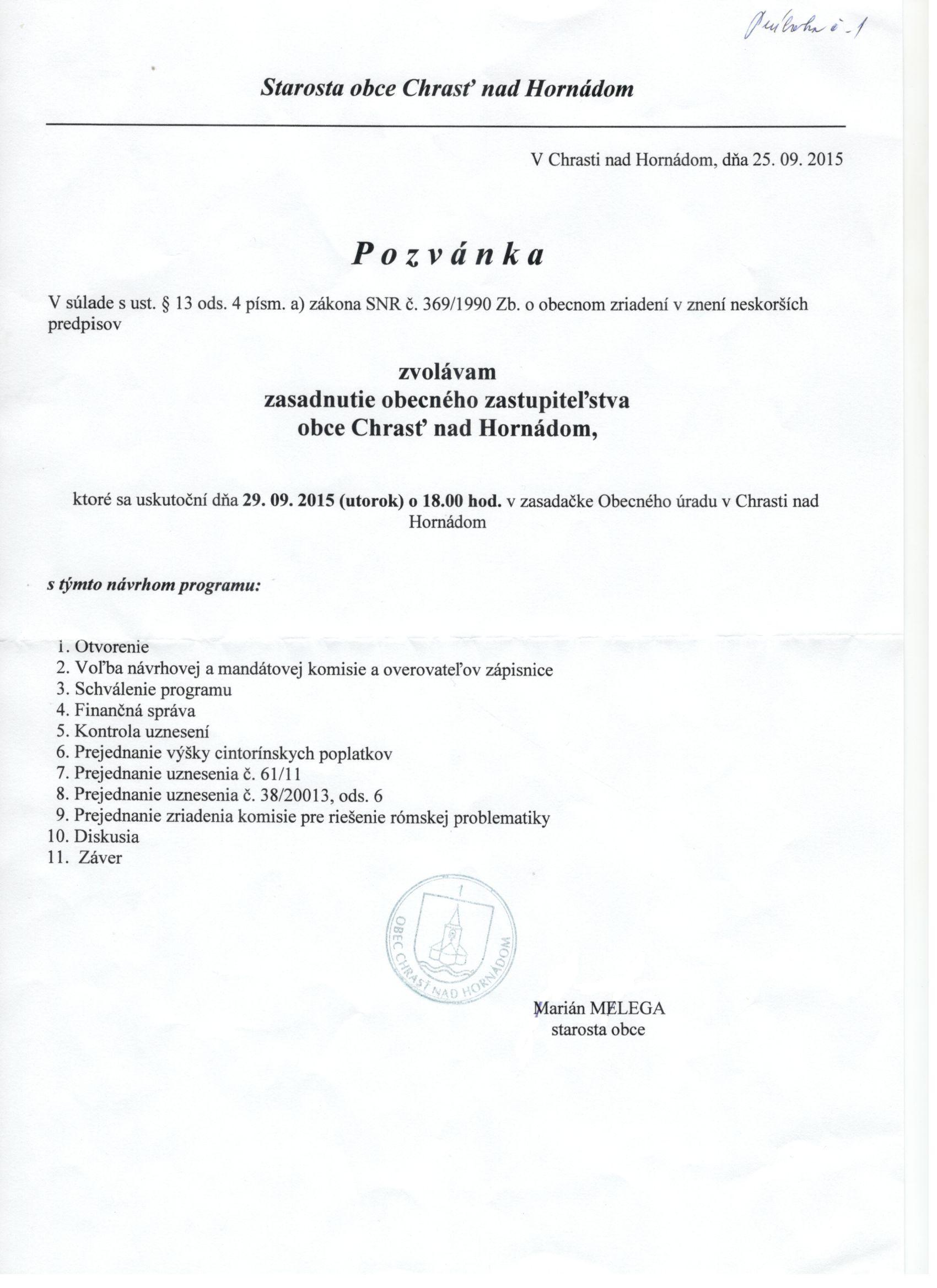 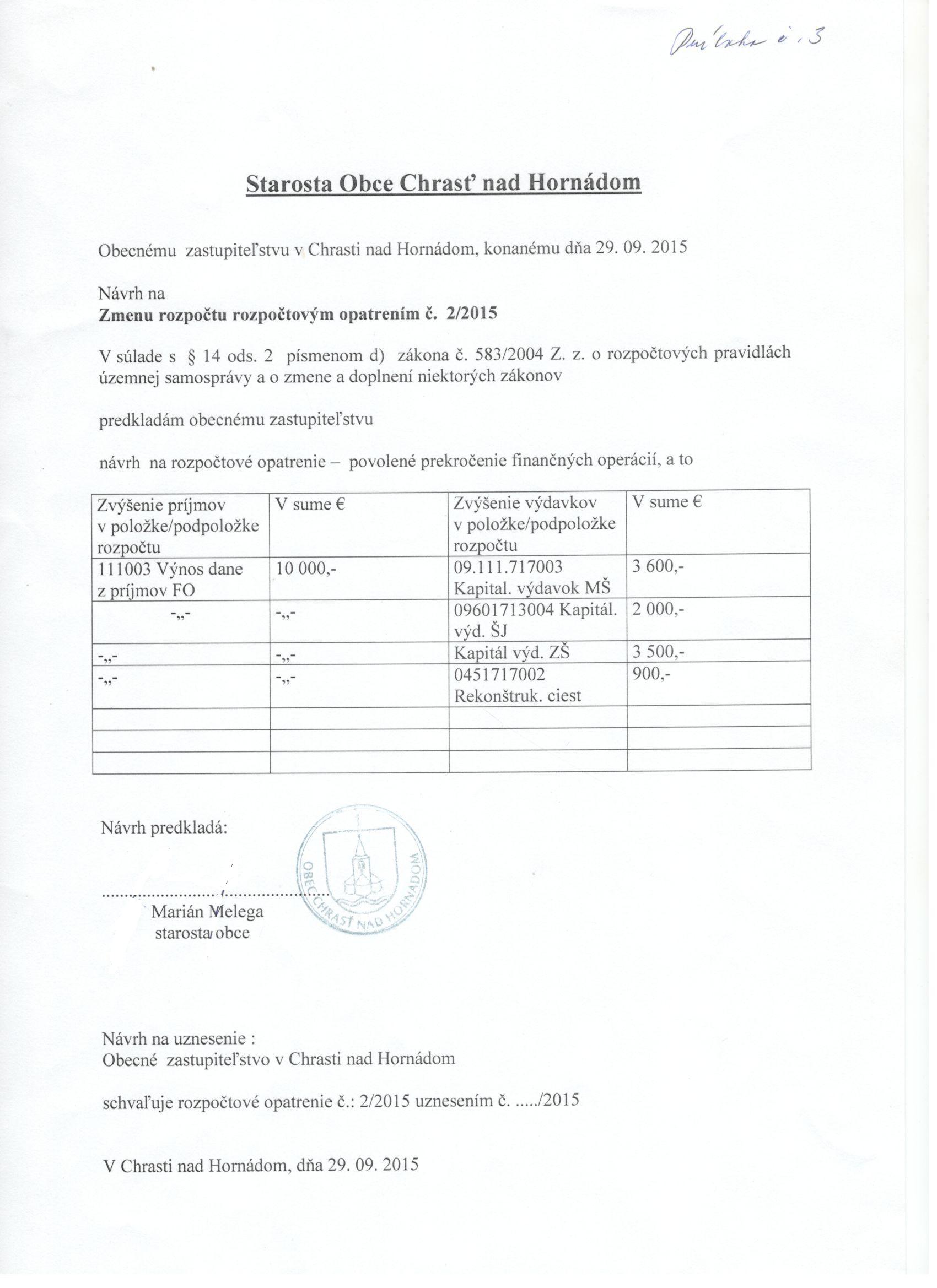 